10 октября 2022 год Разговоры о важном» — это классные часы, с которых начинается каждая новая
учебная неделя во всех российских школах. В их рамках ученики и педагоги обсуждают
различные темы, в числе которых патриотизм и гражданское воспитание, историческое
просвещение, нравственность.
«Разговоры о важном» 10 октября посвятили Дню отца: школьники узнали об
истории праздника и роли отца в семье.Для младших школьников урок на тему «Отчество – от слова «отец» провели в форме беседы-рассуждения. Занятие было нацелено на воспитание уважения и благодарности к отцу, к семейным традициям и ценностям.В работе по группам школьники старших классов узнали об образе отца в отечественной литературе. Выполнение интерактивных заданий прошло в форме интеллектуальной игры. На примере литературных произведений отечественных классиков, высказываний известных деятелей, пословиц со школьниками обсудили понимание роли отца в семье, а также влияние родителя на формирование личности ребенка.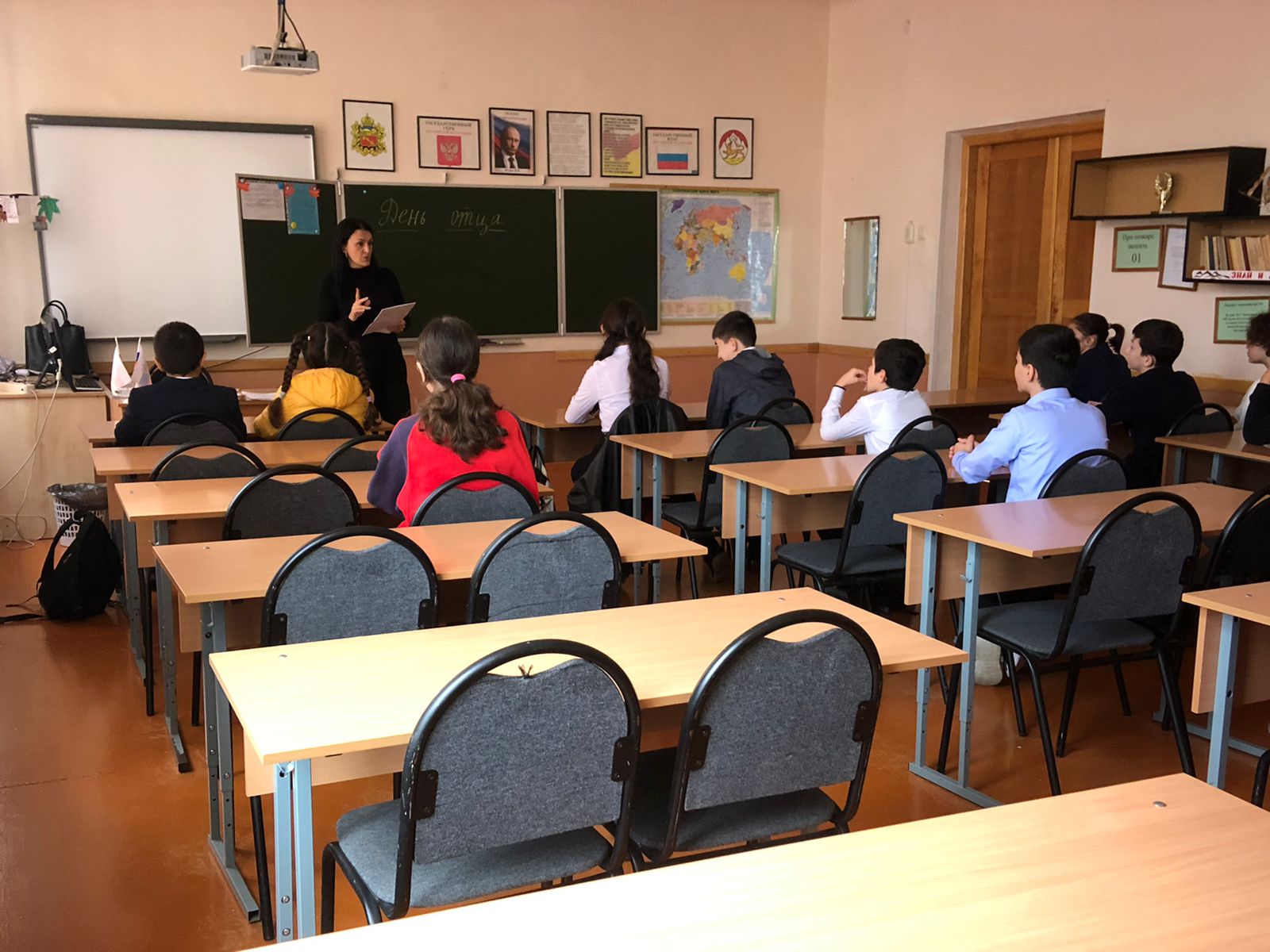 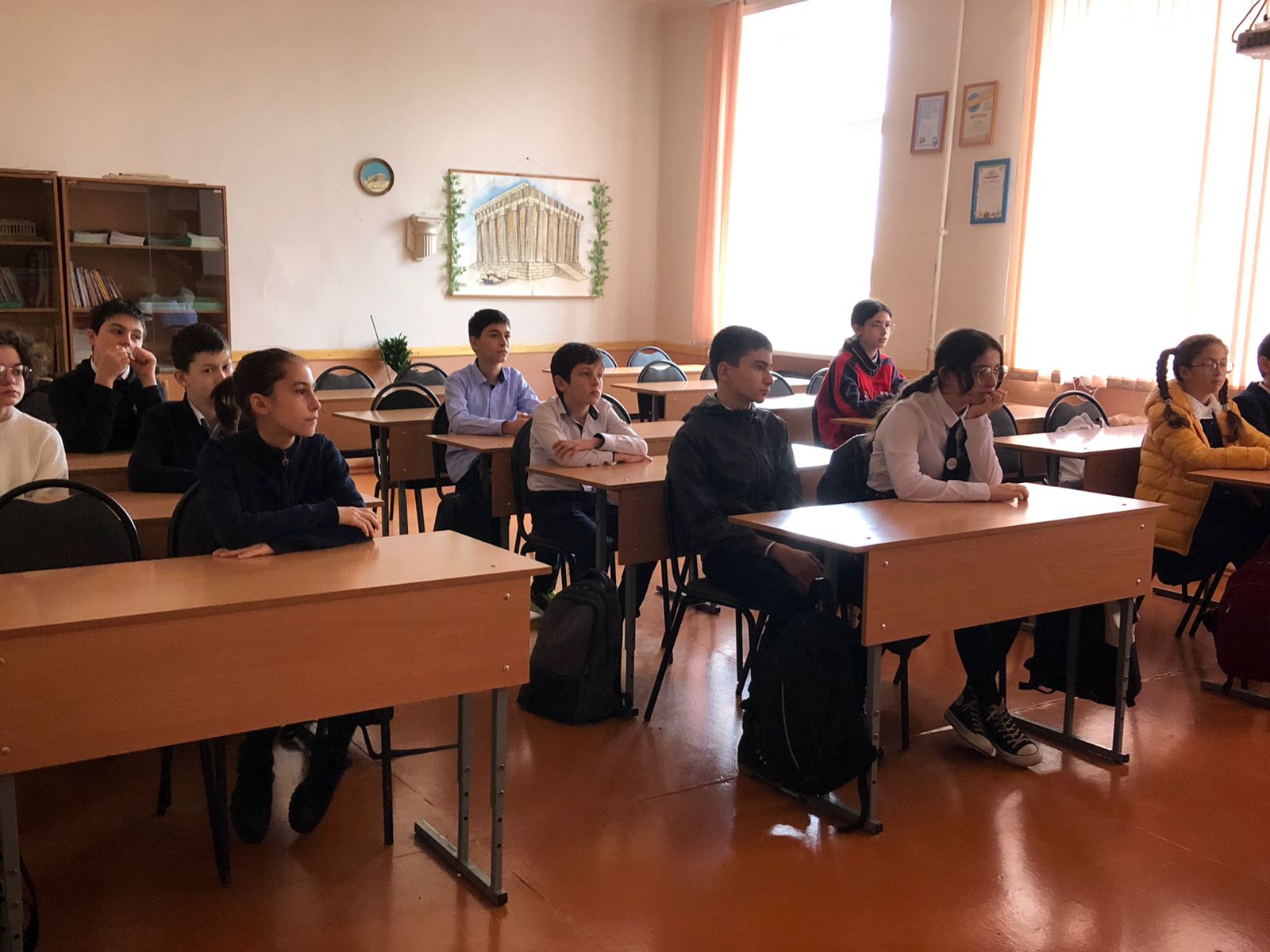 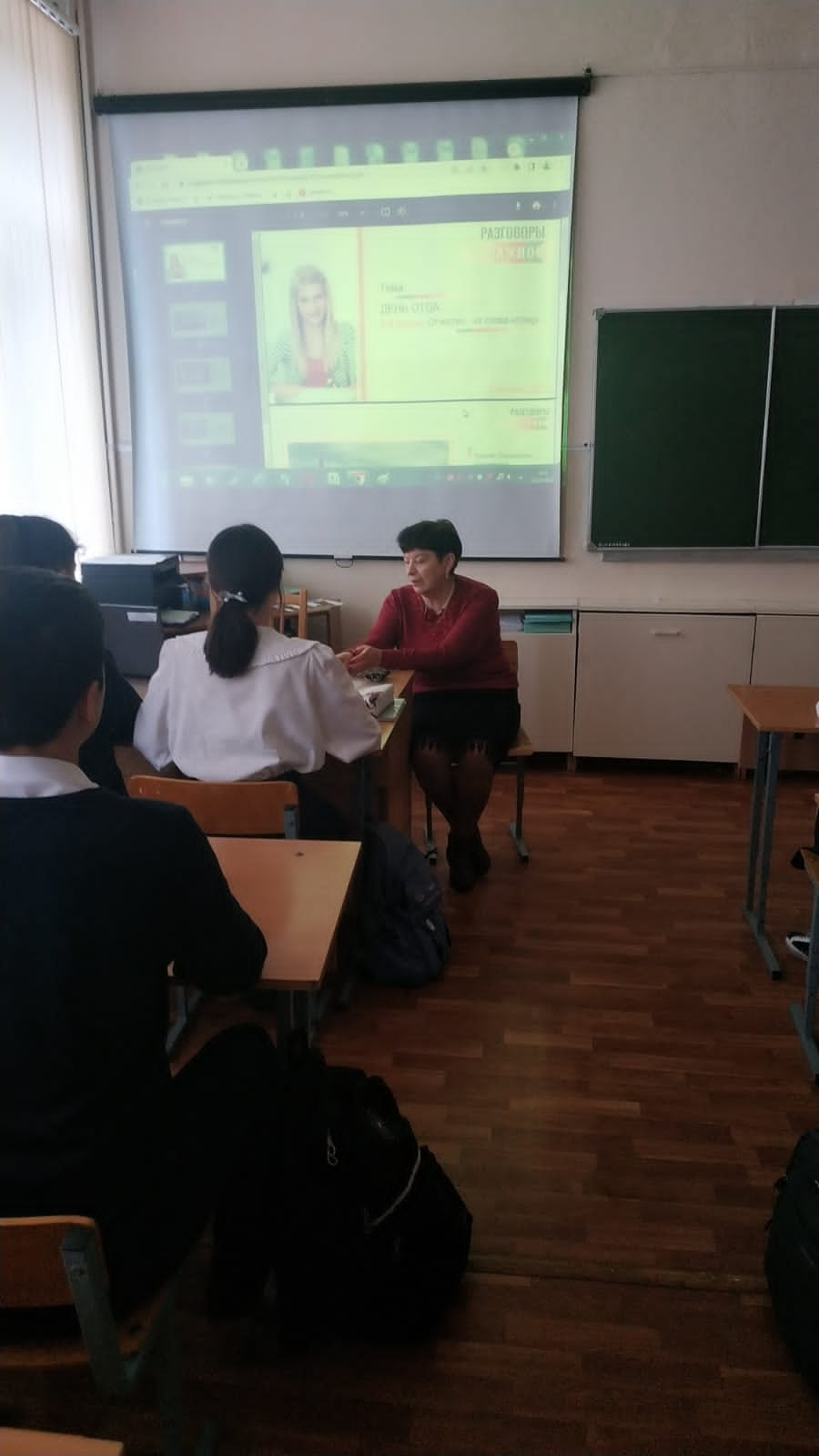 